世田谷区の三軒茶屋１丁目地区内に配布している三軒茶屋１丁目地区街づくり通信第３号です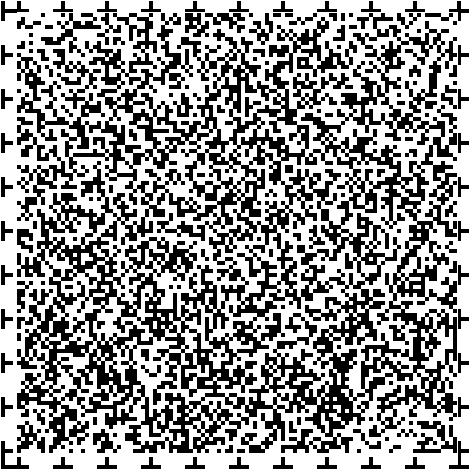 第１回さんちゃわかいには、たくさんのご参加ありがとうございました。第１回では、本地区の魅力や街を良くしていくための課題について話し合いました。第２回では、本地区をこうしていきたいという将来の街の姿について考えるため、街あるきとワークショップを行いたいと思います。日時、令和４年１２月３日土曜日１０時から１２時３０分、９時４５分受付開始場所、世田谷産業プラザ大会議室テーマ、本地区の魅力や課題を踏まえて将来の街の姿について話し合おうなお、さんちゃわかいは、新型コロナウイルスの感染状況により中止または変更とする場合がございます参加申し込み方法１２月１日木曜日までに世田谷総合支所街づくり課へ、お電話にてご連絡ください電話番号は０３-５４３２-２８７２です申し込みの際は、氏名、住所、連絡の取れる電話番号をお知らせください参加にあたってご配慮が必要な方は、申し込みじにお知らせください受付は先着順で定員３０名になり次第締め切らせていただきますのでご了承ください第１回街づくり懇談会、さんちゃわかいの開催報告について第１回は令和４年８月２７日土曜日１０時から１２時まで開催し、２４名に参加いただきました。三軒茶屋駅周辺の街づくりの状況や本地区の現況を確認し、魅力と街を良くしていくための課題をグループごとに話し合い、地図を作って発表しました。本地区の街づくりに関するアンケート結果について８月発行の街づくり通信第２号におきまして、アンケート調査を実施させていただきました。アンケートは３３２９部中４１１通の回答があり、回答率は１２．４％です。本地区にお住まいの皆さまおよび土地建物の所有者の皆さまより、アンケートの回答、意見をいただき、ありがとうございました。アンケートでは、道路の狭さや街の治安について特に多くの意見をいただいております。なお、紙面の詳細に関するお問い合わせは担当課までご連絡ください担当課は世田谷総合支所まちづくり課電話番号は０３-５４３２-２８７２です